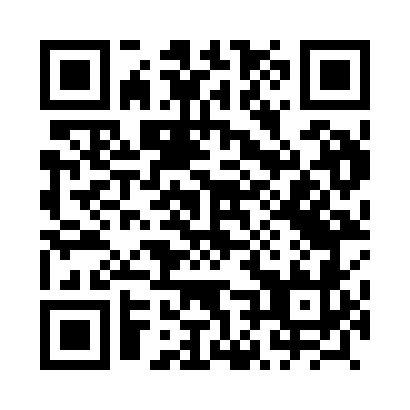 Prayer times for Wolina, PolandWed 1 May 2024 - Fri 31 May 2024High Latitude Method: Angle Based RulePrayer Calculation Method: Muslim World LeagueAsar Calculation Method: HanafiPrayer times provided by https://www.salahtimes.comDateDayFajrSunriseDhuhrAsrMaghribIsha1Wed2:435:0612:285:347:5210:052Thu2:395:0412:285:357:5410:083Fri2:365:0212:285:367:5510:104Sat2:335:0012:285:377:5710:135Sun2:294:5812:285:387:5810:166Mon2:264:5712:285:398:0010:197Tue2:234:5512:285:408:0110:228Wed2:194:5412:285:418:0310:259Thu2:164:5212:285:428:0410:2810Fri2:134:5012:285:438:0610:3111Sat2:124:4912:285:448:0710:3512Sun2:124:4712:285:458:0910:3613Mon2:114:4612:285:458:1010:3614Tue2:114:4412:285:468:1210:3715Wed2:104:4312:285:478:1310:3816Thu2:094:4112:285:488:1510:3817Fri2:094:4012:285:498:1610:3918Sat2:084:3912:285:508:1710:3919Sun2:084:3812:285:508:1910:4020Mon2:074:3612:285:518:2010:4121Tue2:074:3512:285:528:2110:4122Wed2:074:3412:285:538:2310:4223Thu2:064:3312:285:548:2410:4224Fri2:064:3212:285:548:2510:4325Sat2:054:3112:285:558:2610:4426Sun2:054:3012:285:568:2810:4427Mon2:054:2912:295:568:2910:4528Tue2:044:2812:295:578:3010:4529Wed2:044:2712:295:588:3110:4630Thu2:044:2612:295:598:3210:4631Fri2:044:2512:295:598:3310:47